CLUB SEED MONEY APPLICATION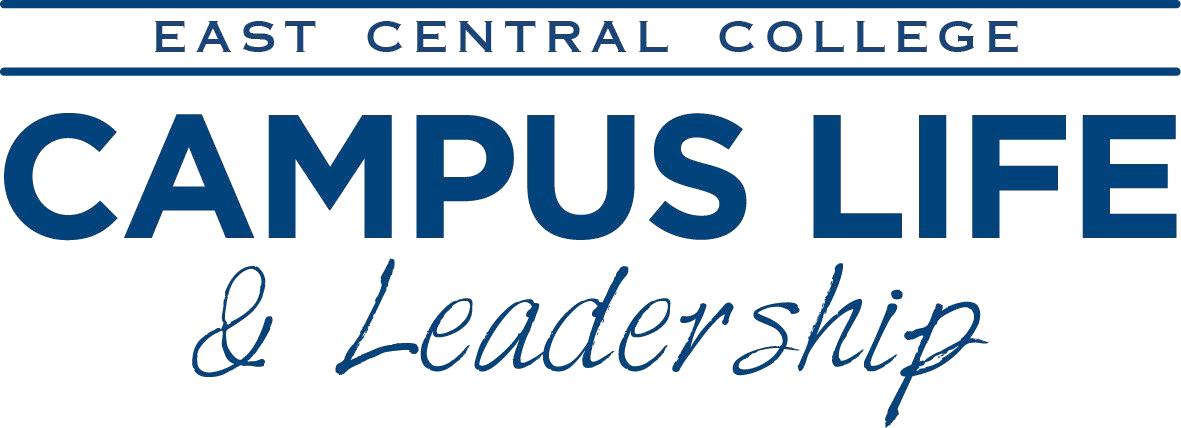 This form is to be filled out and turned in to the Campus Life and Leadership Coordinator by the end of each semester.DATE:CLUB NAME: __________________________________________________ SEMESTER: 	Fall 		Year:  2020CHECKLIST (with total itemized value): Attach meeting minutes from at least two meetings. ($50) Attach a club roster with five (5) or more active members. ($25) Provide a detailed description of at least one social event/activity you hosted or planned to host for this semester ($50):______________________________________________________________________________________________________________________________________________________________________________________________________________________________  Provide a detailed description of at least one community service project you completed or a project you have organized for the upcoming semester(s) ($50):__________________________________________________________________________ __________________________________________________________________________ __________________________________________________________________________ Send a club representative to SGA Club Council meetings the first Thursday of each month at 2:00 p.m. via Zoom. ($25)Your club seed money will be released once your request has been approved by both the Campus Life and Leadership Coordinator and the Student Government President (typically late January for fall requests)._________________________________ Club President Signature _________________________________ Campus Life and Leadership Coordinator _______________________________ Club Advisor Signature_______________________________Student Government President Signature